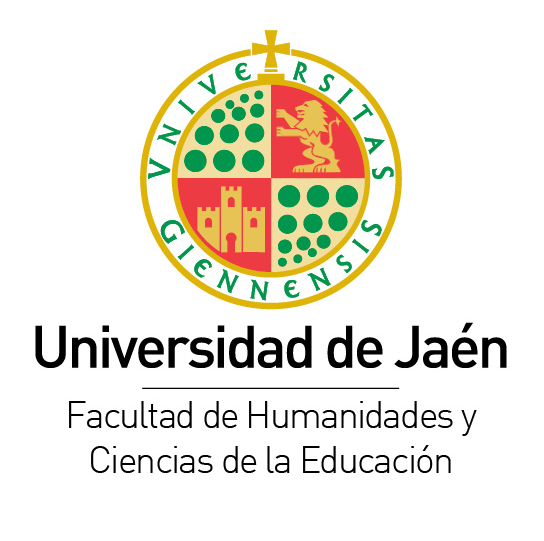 ANEXO VIIACTA DE EVALUACIÓN DE TRABAJOS FIN DE GRADOCentro: Facultad de Humanidades y Ciencias de la EducaciónGRADO EN: __________________________________________________ CURSO: ____________ CONVOCATORIA: ________________________DEPARTAMENTO: ____________________________________________TUTOR/A:   D/Dª. ___________________________________  Añádanse tantas filas como alumnado se deba evaluar* Utilícese una hoja adicional si fuera necesario y añádanse tantas filas como se requieran** Utilícese una hoja adicional si fuera necesario y añádanse tantas filas como se requieranJaén, a _______________________Fdo.: __________________El/la tutor/aINSTRUMENTO DE EVALUACIÓN- La detección de plagio supondrá una calificación numérica de 0, según lo establecido en el artículo 10 de la “Normativa de Trabajos Fin de Grado, Fin de Máster y otros Trabajos Fin de Título de la Universidad de Jaén”. Añádanse tantas tablas como estudiantes contenga esta acta. DNIAlumno/a (Apellidos, Nombre)Calificación
(Numérica - Alfabética)Propuesta de Matrícula de HonorAlumno/a (Apellidos, Nombre)Motivos de la propuesta de Matrícula de Honor*Alumno/a (Apellidos, Nombre)Motivos de la propuesta de Suspenso**DIMENSIÓNÍTEMPUNTUACIÓNSeguimiento del/de la estudiante (0,5 puntos)Asistencia a las tutorías en materia de TFG y participación activa en las mismas.0,5Seguimiento del/de la estudiante (0,5 puntos)Iniciativa propia y autonomía.0,5Seguimiento del/de la estudiante (0,5 puntos)Cumplimiento de los plazos, pautas y orientaciones marcadas por el/la tutor/a.0,5Producto final escrito (6,5 puntos)Corrección gramatical y ortográfica.1,5Producto final escrito (6,5 puntos)Estructura y formato. 1,5Producto final escrito (6,5 puntos)Calidad del contenido, planteamiento original, desarrollo, coherencia y actualización.4,5Producto final escrito (6,5 puntos)Conocimiento y utilización de bibliografía relevante y actualizada en relación con el tema seleccionado.0,5Exposición y defensa1 (3 puntos)Claridad y orden en la exposición; dominio del contenido y presentación de las principales aportaciones del trabajo. Y, en su caso, relevancia académica y coherencia, con el discurso, del material elaborado. 2Exposición y defensa1 (3 puntos)Comunicación verbal y no verbal adecuada al ambiente académico. 1Exposición y defensa1 (3 puntos)Respuesta razonada a las cuestiones planteadas por el/la evaluador/a. 1Nombre y apellidos (alumno/a evaluado/a):Grado:Nombre y apellidos (alumno/a evaluado/a):Grado:Nombre y apellidos (alumno/a evaluado/a):Grado:DIMENSIÓNÍTEMPUNTUACIÓNSeguimiento del/de la estudiante (0,5 punto)Asistencia a las tutorías en materia de TFG y participación activa en las mismas.Seguimiento del/de la estudiante (0,5 punto)Iniciativa propia y autonomía.Seguimiento del/de la estudiante (0,5 punto)Cumplimiento de los plazos, pautas y orientaciones marcadas por el/la tutor/a.Producto final escrito (6,5 puntos)Corrección gramatical y ortográfica.Producto final escrito (6,5 puntos)Estructura y formato.Producto final escrito (6,5 puntos)Calidad del contenido, planteamiento original, desarrollo, coherencia y actualización.Producto final escrito (6,5 puntos)Conocimiento y utilización de bibliografía relevante y actualizada en relación con el tema seleccionado.Exposición y defensa (3 puntos)Claridad y orden en la exposición; dominio del contenido y presentación de las principales aportaciones del trabajo. Y, en su caso, relevancia académica y coherencia, con el discurso, del material elaborado.Exposición y defensa (3 puntos)Comunicación verbal y no verbal adecuada al ambiente académico. Exposición y defensa (3 puntos)Respuesta razonada a las cuestiones planteadas por el/la evaluador/a. 